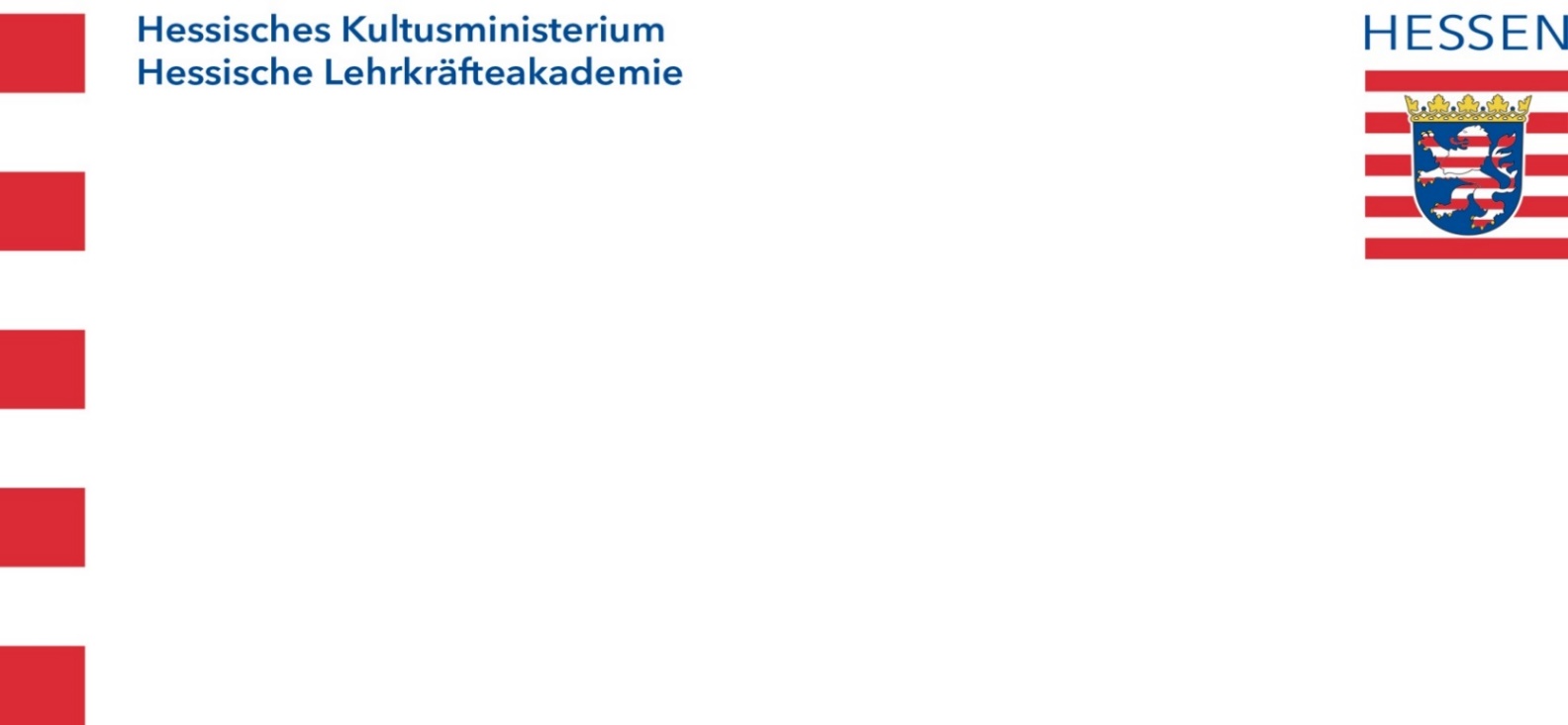 Anmeldeformularzur Teilnahme an der TV-H-Unterstützungsmaßnahme für TV-H-Kräfte an Grundschulen ohne GrundschullehramtSehr geehrte Schulleiterinnen und Schulleiter, haben Sie vielen Dank dafür, dass Sie das Angebot der TV-H-Unterstützungsmaßnahme für TV-H-Kräfte ohne Grundschullehramt an Ihrer Schule bekannt gemacht haben.Zur Anmeldung Ihrer TV-H-Kraft bzw. -Kräfte, gegebenenfalls in Abstimmung mit den Schulleitungen der Schulen, in denen Ihre TV-H-Kraft bzw. -Kräfte ebenfalls eingesetzt ist bzw. sind, bitten wir Sie, diese Anmeldung jeweils am PC ausgefüllt, von Ihnen unterschrieben und ausschließlich per E-Mail an Anmeldung.TVHGS.LA@kultus.hessen.dezu senden. Die angemeldeten Personen und Sie als Schulleitung erhalten im Anschluss eine Benachrichtigung zur Annahme oder zu einer Absage, wenn die Veranstaltung bereits ausgebucht sein sollte bzw. zu einer alternativen Teilnahmemöglichkeit. Mit der Anmeldung und der Teilnahme an der TV-H-Unterstützungsmaßnahme werden keine weiteren Berechtigungen erworben.Bei Rückfragen zur Veranstaltung erteilt Frau Martina Goßmann gerne Auskunft:(LA Dez. II.1; Martina.Gossmann@kultus.hessen.de).Datenschutzhinweis:Ihre Daten werden nur zur Organisation und Durchführung der Veranstaltungsreihe erfasst und gespeichert. Die Daten werden nicht an Dritte (außer HKM und LA) übermittelt und nur so lange gespeichert, wie sie für die Erfüllung des Zwecks erforderlich sind.Anmeldung zur TV-H-Unterstützungsmaßnahme für TV-H-Kräfte an Grundschulen ohne GrundschullehramtAnmeldung zur TV-H-Unterstützungsmaßnahme für TV-H-Kräfte an Grundschulen ohne GrundschullehramtAnmeldung zur TV-H-Unterstützungsmaßnahme für TV-H-Kräfte an Grundschulen ohne GrundschullehramtPersönliche DatenAnredeName, VornameE-Mail-Adresseprivat(zwecks Erreichbarkeit)Dienstliche Angaben(ggf. bei der Schulleitung erfragen)PersonalnummerName der Dienststelle / SchuleDienststellennummerAnschrift der SchuleStraße u. Hausnummer PLZ WohnortTelefonnummer der SchuleName der Schulleiterin  bzw. des SchulleitersStaatliches Schulamt (Standort)Von der Schulleitung auszufüllen: Erstmaliger TV-H-Vertrag in HessenErstmaliger TV-H-Vertrag in HessenJa  NeinFolgevertragFolgevertragJa  NeinVertragsbeginn des aktuellen VertragsVertragsbeginn des aktuellen VertragsVertragsende des aktuellen VertragsVertragsende des aktuellen VertragsDatum der AnmeldungDatum der AnmeldungUnterschrift der Schulleitung(en)zur Freigabe der TV-H-Kraft für die Teilnahme an der Veranstaltung TV-H-UnterstützungsmaßnahmeUnterschrift der Schulleitung(en)zur Freigabe der TV-H-Kraft für die Teilnahme an der Veranstaltung TV-H-Unterstützungsmaßnahme